基本信息基本信息 更新时间：2022-06-25 14:12  更新时间：2022-06-25 14:12  更新时间：2022-06-25 14:12  更新时间：2022-06-25 14:12 姓    名姓    名肥肥肥肥年    龄25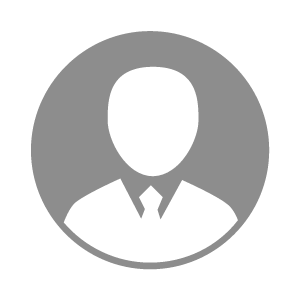 电    话电    话下载后可见下载后可见毕业院校扬州大学邮    箱邮    箱下载后可见下载后可见学    历本科住    址住    址期望月薪5000-10000求职意向求职意向执业兽医师,宠物医生执业兽医师,宠物医生执业兽医师,宠物医生执业兽医师,宠物医生期望地区期望地区不限不限不限不限教育经历教育经历工作经历工作经历工作单位：天赐宠物医院 工作单位：天赐宠物医院 工作单位：天赐宠物医院 工作单位：天赐宠物医院 工作单位：天赐宠物医院 工作单位：天赐宠物医院 工作单位：天赐宠物医院 自我评价自我评价其他特长其他特长